Advento ir Kūčių papročiaiMokiniai sužino, kaip mūsų proseneliai leido laisvalaikį ilgais Advento vakarais: prie balanų ir žibalinių lempų prieblandoje moterys verpdavo linus, vilną, megzdavo kojines, plėšydavo plunksnas, kedendavo vilną, senoliai vijo virves, pančius, darė klumpes ir t.t. Susipažįstama su Kūčių papročiais, burtais, spėjimais, šiandienos Kūčių tradicijomis, pasidalinama senoviniais Kūčių valgių receptais, kuriami kalėdiniai sveikinimai. Žaidimas „Jurgeli, meistreli“ ir kt.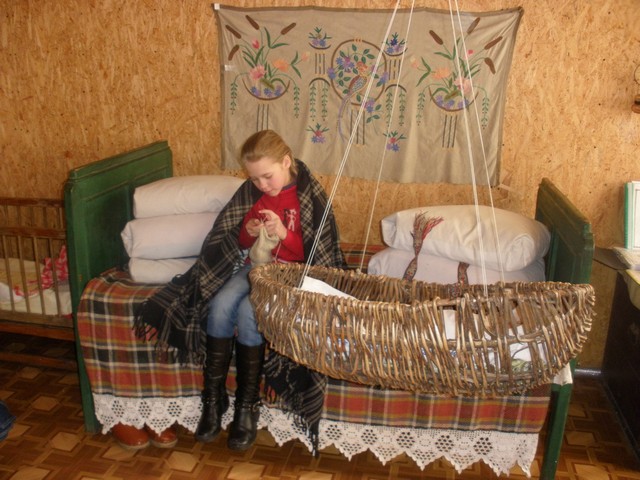 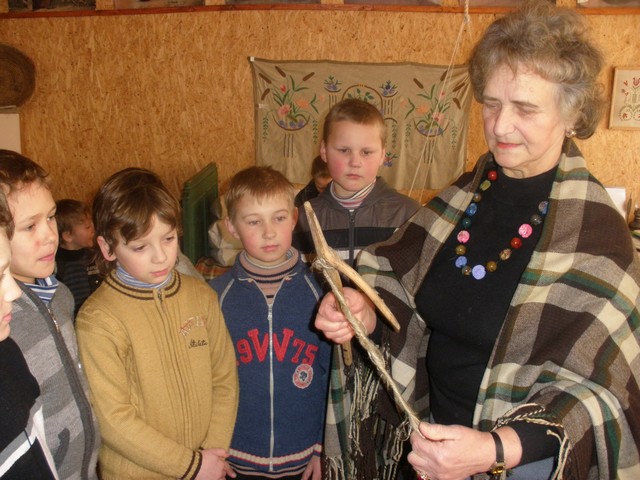 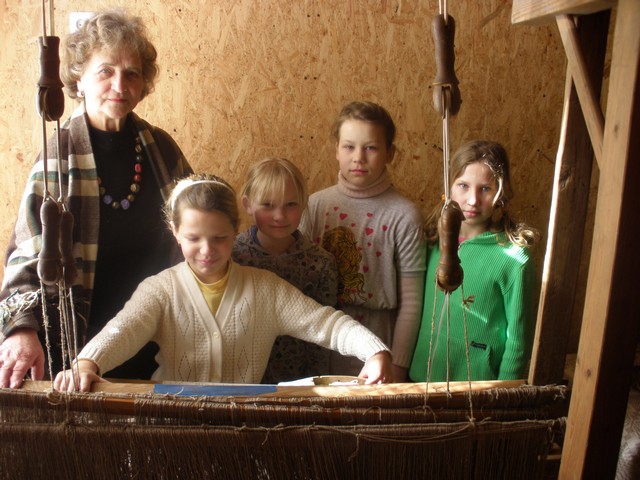 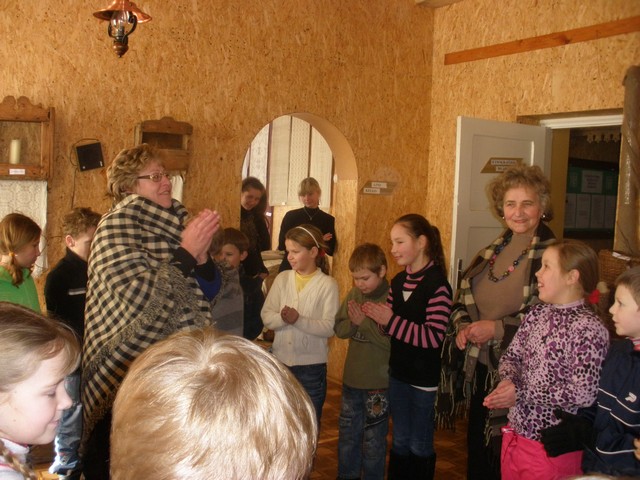 